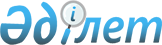 О бюджете Каратальского района на 2020-2022 годыРешение Каратальского районного маслихата Алматинской области от 27 декабря 2019 года № 65-234. Зарегистрировано Департаментом юстиции Алматинской области 9 января 2020 года № 5379.
      Сноска. Вводится в действие с 01.01.2020 в соответствии с пунктом 7 настоящего решения.
      В соответствии с пунктом 2 статьи 9 Бюджетного кодекса Республики Казахстан от 4 декабря 2008 года, подпунктом 1) пункта 1 статьи 6 Закона Республики Казахстан от 23 января 2001 года "О местном государственном управлении и самоуправлении в Республике Казахстан", Каратальский районный маслихат РЕШИЛ:
      1. Утвердить районный бюджет на 2020-2022 годы согласно приложениям 1, 2 и 3 к настоящему решению соответственно, в том числе на 2020 год в следующих объемах:
      1) доходы 9 632 687 тысяч тенге, в том числе: 
      налоговые поступления 503 331 тысяча тенге; 
      неналоговые поступления 16 887 тысяч тенге;
      поступления от продажи основного капитала 173 337 тысяч тенге; 
      поступления трансфертов 8 939 132 тысячи тенге, в том числе: 
      трансферты из нижестоящих органов государственного управления 60 514 тысяч тенге;
      трансферты из вышестоящих органов государственного управления 8 878 618 тысяч тенге, в том числе: 
      целевые текущие трансферты 4 009 496 тысяч тенге; 
      целевые трансферты на развитие 959 345 тысяч тенге; 
      субвенции 3 909 777 тысяч тенге; 
      2) затраты 11 656 515 тысяч тенге; 
      3) чистое бюджетное кредитование 37 603 тысячи тенге, в том числе:
      бюджетные кредиты 58 338 тысяч тенге;
      погашение бюджетных кредитов 20 735 тысяч тенге;
      4) сальдо по операциям с финансовыми активами 0 тенге;
      5) дефицит (профицит) бюджета (-) 2 061 431 тысяча тенге;
      6) финансирование дефицита (использование профицита) бюджета 2 061 431 тысяча тенге.
      Сноска. Пункт 1 в редакции решения Каратальского районного маслихата Алматинской области от 09.12.2020 № 81-280 (вводится в действие с 01.01.2020).


      2. Утвердить резерв местного исполнительного органа района на 2020 год в сумме 28194 тысяч тенге.
      Сноска. Пункт 2 с изменением внесенным решением Каратальского районного маслихата Алматинской области от 07.04.2020 № 69-248 (вводится в действие с 01.01.2020).


      3. Предусмотреть в районном бюджете на 2020 год объемы бюджетных субвенций, передаваемых из районного бюджета в бюджеты города районного значения, сельских округов, в сумме 183 429 тысяч тенге, в том числе:
      городу Уштобе 28 142 тысячи тенге;
      Бастобинскому сельскому округу 16 356 тысяч тенге;
      Балпыкскому сельскому округу 20 109 тысяч тенге;
      Сельскому округу Жолбарыс батыр 18 888 тысяч тенге;
      Ескельдинскому сельскому округу 18 239 тысяч тенге;
      Ельтайскому сельскому округу 17 041 тысяча тенге;
      Тастобинскому сельскому округу 16 561 тысяча тенге;
      Айтубийскому сельскому округу 16 607 тысяч тенге;
      Байшегирскому сельскому округу 15 406 тысяч тенге;
      Кызылбалыкскому сельскому округу 16 080 тысяч тенге;
      4. Учесть, что в районном бюджете на 2020 год предусмотрены целевые текущие трансферты бюджетам города районного значения, сельских округов, в том числе на: 
      реализацию мероприятий для решения вопросов обустройства населенных пунктов в реализацию мер по содействию экономическому развитию регионов в рамках Государственной программы развития регионов до 2025 года. 
      дошкольное воспитание и обучение и организация медицинского обслуживания в организациях дошкольного воспитания и обучения; 
      освещение улиц населенных пунктов; 
      обеспечение санитарии населенных пунктов; 
      благоустройство и озеленение населенных пунктов; 
      Распределение указанных трансфертов бюджетам города районного значения, сельских округов определяются на основании постановления акимата Каратальского района.
      5. Установить перечень районных бюджетных программ (подпрограмм), не подлежащих секвестру в процессе исполнения районного бюджета на 2020 год, согласно приложению 4 к настоящему решению.
      6. Контроль за исполнением настоящего решения возложить на постоянную комиссию Каратальского районного маслихата "По вопросам планирования, бюджета, хозяйственной деятельности, строительства, землепользования, охраны природы и рационального использования природных ресурсов".
      7. Настоящее решение вводится в действие с 1 января 2020 года. Районный бюджет на 2020 год
      Сноска. Приложение 1 в редакции решения Каратальского районного маслихата Алматинской области от 09.12.2020 № 81-280 (вводится в действие с 01.01.2020). Районный бюджет на 2021 год Районный бюджет на 2022 год Перечень районных бюджетных программ не подлежащих секвестру в процессе исполнения районного бюджета на 2020 год
					© 2012. РГП на ПХВ «Институт законодательства и правовой информации Республики Казахстан» Министерства юстиции Республики Казахстан
				
      Председатель сессии Каратальского районного маслихата

Б. Кумаров

      Секретарь Каратальского районного маслихата

Б. Смаилов
Приложение 1 к решению маслихата Каратальского района от 27 декабря 2019 года № 65-234
Категория 
Категория 
Категория 
Категория 
Сумма (тысяч тенге)
Класс
Класс
Наименование 
Сумма (тысяч тенге)
Подкласс
Подкласс
Сумма (тысяч тенге)
1. Доходы
9632687
1
Налоговые поступления
503331
01
Подоходный налог
35957
1
Корпоративный подоходный налог
35957
03
Социальный налог
318398
1
Социальный налог
318398
04
Hалоги на собственность
122150
1
Hалоги на имущество
120980
5
Единый земельный налог
1170
05
Внутренние налоги на товары, работы и услуги
24246
2
Акцизы
2750
3
Поступления за использование природных и других ресурсов 
7860
4
Сборы за ведение предпринимательской ипрофессиональной деятельности
13561
5
Налог на игорный бизнес
75
08
Обязательные платежи, взимаемые за совершение юридически значимых действий и (или) выдачу документов уполномоченными на то государственными органами или должностными лицами 
2580
1
Государственная пошлина
2580
2
Неналоговые поступления
16887
01
Доходы от государственной собственности
11401
5
Доходы от аренды имущества, находящегося в государственной собственности 
11375
7
Вознаграждения по кредитам, выданным из государственного бюджета
26
06
Прочие неналоговые поступления
5486
1
Прочие неналоговые поступления
5486
3
Поступления от продажи основного капитала
173337
01
Продажа государственного имущества, закрепленного за государственными учреждениями
169947
1
Продажа государственного имущества, закрепленного за государственными учреждениями
169947
03
Продажа земли и нематериальных активов
3390
1
Продажа земли
3290
2
Продажа нематериальных активов
100
4
Поступления трансфертов 
8939132
01
Трансферты из нижестоящих органов государственного управления
60514
3
Трансферты из бюджетов городов районного значения, сел, поселков, сельских округов
60514
02
Трансферты из вышестоящих органовгосударственного управления
8878618
2
Трансферты из областного бюджета
8878618
Функциональная группа
Функциональная группа
Функциональная группа
Функциональная группа
Функциональная группа
Функциональная группа
Сумма (тысяч тенге)
Функциональная подгруппа
Функциональная подгруппа
Функциональная подгруппа
Функциональная подгруппа
Функциональная подгруппа
Сумма (тысяч тенге)
Администратор бюджетных программ
Администратор бюджетных программ
Администратор бюджетных программ
Администратор бюджетных программ
Сумма (тысяч тенге)
Программа
Программа
Наименование
Сумма (тысяч тенге)
2. Затраты
2. Затраты
11656515
1
Государственные услуги общего характера 
Государственные услуги общего характера 
249355
1
Представительные, исполнительные и другие органы, выполняющие общие функции государственного управления
Представительные, исполнительные и другие органы, выполняющие общие функции государственного управления
187320
112
Аппарат маслихата района (города областного значения)
Аппарат маслихата района (города областного значения)
30696
001
Услуги по обеспечению деятельности маслихата района (города областного значения)
Услуги по обеспечению деятельности маслихата района (города областного значения)
19946
003
Капитальные расходы государственного органа
Капитальные расходы государственного органа
10750
122
Аппарат акима района (города областного значения)
Аппарат акима района (города областного значения)
156624
001
Услуги по обеспечению деятельности акима района (города областного значения)
Услуги по обеспечению деятельности акима района (города областного значения)
118635
003
Капитальные расходы государственного органа
Капитальные расходы государственного органа
23370
113
Целевые текущие трансферты из местных бюджетов
Целевые текущие трансферты из местных бюджетов
14619
2
Финансовая деятельность
Финансовая деятельность
35868
452
Отдел финансов района (города областного значения)
Отдел финансов района (города областного значения)
35868
001
Услуги по реализации государственной политики в области исполнения бюджета и управления коммунальной собственностью района (города областного значения) 
Услуги по реализации государственной политики в области исполнения бюджета и управления коммунальной собственностью района (города областного значения) 
20380
003
Проведение оценки имущества в целях налогообложения
Проведение оценки имущества в целях налогообложения
1291
010
Приватизация, управление коммунальным имуществом, постприватизационная деятельность и регулирование споров, связанных с этим
Приватизация, управление коммунальным имуществом, постприватизационная деятельность и регулирование споров, связанных с этим
2490
018
Капитальные расходы государственного органа
Капитальные расходы государственного органа
11707
5
Планирование и статистическая деятельность
Планирование и статистическая деятельность
26167
453
Отдел экономики и бюджетного планирования района (города областного значения)
Отдел экономики и бюджетного планирования района (города областного значения)
26167
001
Услуги по реализации государственной политики в области формирования и развития экономической политики, системы государственного планирования
Услуги по реализации государственной политики в области формирования и развития экономической политики, системы государственного планирования
16417
004
Капитальные расходы государственного органа
Капитальные расходы государственного органа
9750
2
Оборона
Оборона
30678
1
Военные нужды
Военные нужды
12178
122
Аппарат акима района (города областного значения)
Аппарат акима района (города областного значения)
12178
005
Мероприятия в рамках исполнения всеобщей воинской обязанности
Мероприятия в рамках исполнения всеобщей воинской обязанности
12178
2
Организация работы по чрезвычайным ситуациям
Организация работы по чрезвычайным ситуациям
18500
122
Аппарат акима района (города областного значения)
Аппарат акима района (города областного значения)
18500
006
Предупреждение и ликвидация чрезвычайных ситуаций масштаба района (города областного значения)
Предупреждение и ликвидация чрезвычайных ситуаций масштаба района (города областного значения)
16300
007
Мероприятия по профилактике и тушению степных пожаров районного (городского) масштаба, а также пожаров в населенных пунктах, в которых не созданы органы государственной противопожарной службы
Мероприятия по профилактике и тушению степных пожаров районного (городского) масштаба, а также пожаров в населенных пунктах, в которых не созданы органы государственной противопожарной службы
2200
3
Общественный порядок, безопасность, правовая, судебная, уголовно-исполнительная деятельность
Общественный порядок, безопасность, правовая, судебная, уголовно-исполнительная деятельность
2731
9
Прочие услуги в области общественного порядка и безопасности
Прочие услуги в области общественного порядка и безопасности
2731
485
Отдел пассажирского транспорта и автомобильных дорог района (города областного значения)
Отдел пассажирского транспорта и автомобильных дорог района (города областного значения)
2731
021
Обеспечение безопасности дорожного движения в населенных пунктах
Обеспечение безопасности дорожного движения в населенных пунктах
2731
4
Образование
Образование
6143698
1
Дошкольное воспитание и обучение
Дошкольное воспитание и обучение
375306
464
Отдел образования района (города областного значения)
Отдел образования района (города областного значения)
346524
040
Реализация государственного образовательного заказа в дошкольных организациях образования
Реализация государственного образовательного заказа в дошкольных организациях образования
346524
467
Отдел строительства района (города областного значения)
Отдел строительства района (города областного значения)
28782
037
Строительство и реконструкция объектов дошкольного воспитания и обучения
Строительство и реконструкция объектов дошкольного воспитания и обучения
28782
2
Начальное, основное среднее и общее среднее образование
Начальное, основное среднее и общее среднее образование
4582107
464
Отдел образования района (города областного значения)
Отдел образования района (города областного значения)
4455685
003
Общеобразовательное обучение
Общеобразовательное обучение
4407411
006
Дополнительное образование для детей 
Дополнительное образование для детей 
48274
465
Отдел физической культуры и спорта района (города областного значения)
Отдел физической культуры и спорта района (города областного значения)
126422
017
Дополнительное образование для детей и юношества по спорту
Дополнительное образование для детей и юношества по спорту
126422
4
Техническое и профессиональное, послесреднее образование
Техническое и профессиональное, послесреднее образование
13220
464
Отдел образования района (города областного значения)
Отдел образования района (города областного значения)
13220
018
Организация профессионального обучения
Организация профессионального обучения
13220
9
Прочие услуги в области образования
Прочие услуги в области образования
1173065
464
Отдел образования района (города областного значения)
Отдел образования района (города областного значения)
1173065
001
Услуги по реализации государственной политики на местном уровне в области образования 
Услуги по реализации государственной политики на местном уровне в области образования 
13298
004
Информатизация системы образования в государственных учреждениях образования района (города областного значения)
Информатизация системы образования в государственных учреждениях образования района (города областного значения)
26450
005
Приобретение и доставка учебников, учебно-методических комплексов для государственных учреждений образования района (города областного значения)
Приобретение и доставка учебников, учебно-методических комплексов для государственных учреждений образования района (города областного значения)
61724
007
Проведение школьных олимпиад, внешкольных мероприятий и конкурсов районного (городского) масштаба
Проведение школьных олимпиад, внешкольных мероприятий и конкурсов районного (городского) масштаба
920
015
Ежемесячные выплаты денежных средств опекунам (попечителям) на содержание ребенка-сироты (детей-сирот), и ребенка (детей), оставшегося без попечения родителей
Ежемесячные выплаты денежных средств опекунам (попечителям) на содержание ребенка-сироты (детей-сирот), и ребенка (детей), оставшегося без попечения родителей
22278
067
Капитальные расходы подведомственных государственных учреждений и организаций
Капитальные расходы подведомственных государственных учреждений и организаций
935101
113
Целевые текущие трансферты из местных бюджетов
Целевые текущие трансферты из местных бюджетов
113294
6
Социальная помощь и социальное обеспечение
Социальная помощь и социальное обеспечение
1383433
1
Социальное обеспечение
Социальное обеспечение
693422
451
Отдел занятости и социальных программ района (города областного значения)
Отдел занятости и социальных программ района (города областного значения)
665105
005
Государственная адресная социальная помощь
Государственная адресная социальная помощь
665105
464
Отдел образования района (города областного значения)
Отдел образования района (города областного значения)
28317
030
Содержание ребенка (детей), переданного патронатным воспитателям
Содержание ребенка (детей), переданного патронатным воспитателям
13202
031
Государственная поддержка по содержанию детей-сирот и детей, оставшихся без попечения родителей, в детских домах семейного типа и приемных семьях
Государственная поддержка по содержанию детей-сирот и детей, оставшихся без попечения родителей, в детских домах семейного типа и приемных семьях
15115
2
Социальная помощь
Социальная помощь
616238
451
Отдел занятости и социальных программ района (города областного значения)
Отдел занятости и социальных программ района (города областного значения)
616238
002
Программа занятости
Программа занятости
377406
004
Оказание социальной помощи на приобретение топлива специалистам здравоохранения, образования, социального обеспечения, культуры, спорта и ветеринарии в сельской местности в соответствии с законодательством Республики Казахстан
Оказание социальной помощи на приобретение топлива специалистам здравоохранения, образования, социального обеспечения, культуры, спорта и ветеринарии в сельской местности в соответствии с законодательством Республики Казахстан
10432
006
Оказание жилищной помощи
Оказание жилищной помощи
28531
007
Социальная помощь отдельным категориям нуждающихся граждан по решениям местных представительных органов
Социальная помощь отдельным категориям нуждающихся граждан по решениям местных представительных органов
32133
010
Материальное обеспечение детей-инвалидов, воспитывающихся и обучающихся на дому
Материальное обеспечение детей-инвалидов, воспитывающихся и обучающихся на дому
2308
014
Оказание социальной помощи нуждающимся гражданам на дому
Оказание социальной помощи нуждающимся гражданам на дому
57691
017
Обеспечение нуждающихся инвалидов обязательными гигиеническими средствами и предоставление услуг специалистами жестового языка, индивидуальными помощниками в соответствии с индивидуальной программой реабилитации инвалида
Обеспечение нуждающихся инвалидов обязательными гигиеническими средствами и предоставление услуг специалистами жестового языка, индивидуальными помощниками в соответствии с индивидуальной программой реабилитации инвалида
70513
023
Oбеспечение деятельности центров занятости
Oбеспечение деятельности центров занятости
37224
9
Прочие услуги в области социальной помощи и социального обеспечения
Прочие услуги в области социальной помощи и социального обеспечения
73773
451
Отдел занятости и социальных программ района (города областного значения)
Отдел занятости и социальных программ района (города областного значения)
72773
001
Услуги по реализации государственной политики на местном уровне в области обеспечения занятости и реализации социальных программ для населения
Услуги по реализации государственной политики на местном уровне в области обеспечения занятости и реализации социальных программ для населения
31825
011
Оплата услуг по зачислению, выплате и доставке пособий и других социальных выплат
Оплата услуг по зачислению, выплате и доставке пособий и других социальных выплат
9339
021
Капитальные расходы государственного органа
Капитальные расходы государственного органа
27117
050
Обеспечение прав и улучшение качества жизни инвалидов в Республике Казахстан
Обеспечение прав и улучшение качества жизни инвалидов в Республике Казахстан
4492
487
Отдел жилищно-коммунального хозяйства и жилищной инспекции района (города областного значения)
Отдел жилищно-коммунального хозяйства и жилищной инспекции района (города областного значения)
1000
094
Предоставление жилищных сертификатов как социальная помощь
Предоставление жилищных сертификатов как социальная помощь
1000
7
Жилищно-коммунальное хозяйство
Жилищно-коммунальное хозяйство
2239152
1
Жилищное хозяйство
Жилищное хозяйство
816283
463
Отдел земельных отношений района (города областного значения)
Отдел земельных отношений района (города областного значения)
7834
016
Изъятие земельных участков для государственных нужд
Изъятие земельных участков для государственных нужд
7834
467
Отдел строительства района (города областного значения)
Отдел строительства района (города областного значения)
577980
003
Проектирование и (или) строительство, реконструкция жилья коммунального жилищного фонда
Проектирование и (или) строительство, реконструкция жилья коммунального жилищного фонда
433845
004
Проектирование, развитие и (или) обустройство инженерно-коммуникационной инфраструктуры 
Проектирование, развитие и (или) обустройство инженерно-коммуникационной инфраструктуры 
144135
487
Отдел жилищно-коммунального хозяйства и жилищной инспекции района (города областного значения)
Отдел жилищно-коммунального хозяйства и жилищной инспекции района (города областного значения)
230469
001
Услуги по реализации государственной политики на местном уровне в области жилищно-коммунального хозяйства и жилищного фонда
Услуги по реализации государственной политики на местном уровне в области жилищно-коммунального хозяйства и жилищного фонда
21491
003
Капитальные расходы государственного органа
Капитальные расходы государственного органа
2473
005
Организация сохранения государственного жилищного фонда
Организация сохранения государственного жилищного фонда
1000
006
Обеспечение жильем отдельных категорий граждан
Обеспечение жильем отдельных категорий граждан
12000
007
Снос аварийного и ветхого жилья
Снос аварийного и ветхого жилья
9163
032
Капитальные расходы подведомственных государственных учреждений и организаций 
Капитальные расходы подведомственных государственных учреждений и организаций 
50130
070
Возмещение платежей населения по оплате коммунальных услуг в режиме чрезвычайного положения в Республике Казахстан
Возмещение платежей населения по оплате коммунальных услуг в режиме чрезвычайного положения в Республике Казахстан
78244
113
Целевые текущие трансферты нижестоящим бюджетам
Целевые текущие трансферты нижестоящим бюджетам
55968
2
Коммунальное хозяйство
Коммунальное хозяйство
1250405
487
Отдел жилищно-коммунального хозяйства и жилищной инспекции района (города областного значения)
Отдел жилищно-коммунального хозяйства и жилищной инспекции района (города областного значения)
1250405
029
Развитие системы водоснабжения и водоотведения
Развитие системы водоснабжения и водоотведения
1250405
3
Благоустройство населенных пунктов
Благоустройство населенных пунктов
172464
487
Отдел жилищно-коммунального хозяйства и жилищной инспекции района (города областного значения)
Отдел жилищно-коммунального хозяйства и жилищной инспекции района (города областного значения)
172464
030
Благоустройство и озеленение населенных пунктов
Благоустройство и озеленение населенных пунктов
172464
8
Культура, спорт, туризм и информационное пространство
Культура, спорт, туризм и информационное пространство
177959
1
Деятельность в области культуры
Деятельность в области культуры
82216
455
Отдел культуры и развития языков района (города областного значения)
Отдел культуры и развития языков района (города областного значения)
82216
003
Поддержка культурно-досуговой работы
Поддержка культурно-досуговой работы
82216
2
Спорт
Спорт
20030
465
Отдел физической культуры и спорта района (города областного значения)
Отдел физической культуры и спорта района (города областного значения)
20030
001
Услуги по реализации государственной политики на местном уровне в сфере физической культуры и спорта
Услуги по реализации государственной политики на местном уровне в сфере физической культуры и спорта
8228
006
Проведение спортивных соревнований на районном (города областного значения) уровне
Проведение спортивных соревнований на районном (города областного значения) уровне
433
007
Подготовка и участие членов сборных команд района (города областного значения) по различным видам спорта на областных спортивных соревнованиях
Подготовка и участие членов сборных команд района (города областного значения) по различным видам спорта на областных спортивных соревнованиях
1219
032
Капитальные расходы подведомственных государственных учреждений и организаций
Капитальные расходы подведомственных государственных учреждений и организаций
10150
3
Информационное пространство
Информационное пространство
49722
455
Отдел культуры и развития языков района (города областного значения)
Отдел культуры и развития языков района (города областного значения)
41664
006
Функционирование районных (городских) библиотек 
Функционирование районных (городских) библиотек 
40629
007
Развитие государственного языка и других языков народа Казахстана
Развитие государственного языка и других языков народа Казахстана
1035
456
Отдел внутренней политики района (города областного значения)
Отдел внутренней политики района (города областного значения)
8058
002
Услуги по проведению государственной информационной политики
Услуги по проведению государственной информационной политики
8058
9
Прочие услуги по организации культуры, спорта, туризма и информационного пространства
Прочие услуги по организации культуры, спорта, туризма и информационного пространства
25991
455
Отдел культуры и развития языков района (города областного значения)
Отдел культуры и развития языков района (города областного значения)
13694
001
Услуги по реализации государственной политики на местном уровне в области развития языков и культуры
Услуги по реализации государственной политики на местном уровне в области развития языков и культуры
9794
032
Капитальные расходы подведомственных государственных учреждений и организаций
Капитальные расходы подведомственных государственных учреждений и организаций
3900
456
Отдел внутренней политики района (города областного значения)
Отдел внутренней политики района (города областного значения)
12297
001
Услуги по реализации государственной политики на местном уровне в области информации, укрепления государственности и формирования социального оптимизма граждан
Услуги по реализации государственной политики на местном уровне в области информации, укрепления государственности и формирования социального оптимизма граждан
12297
10
Сельское, водное, лесное, рыбное хозяйство, особо охраняемые природные территории, охрана окружающей среды и животного мира, земельные отношения
Сельское, водное, лесное, рыбное хозяйство, особо охраняемые природные территории, охрана окружающей среды и животного мира, земельные отношения
87114
1
Сельское хозяйство
Сельское хозяйство
48552
462
Отдел сельского хозяйства района (города областного значения)
Отдел сельского хозяйства района (города областного значения)
45683
001
Услуги по реализации государственной политики на местном уровне в сфере сельского хозяйства 
Услуги по реализации государственной политики на местном уровне в сфере сельского хозяйства 
45683
473
Отдел ветеринарии района (города областного значения)
Отдел ветеринарии района (города областного значения)
2869
001
Услуги по реализации государственной политики на местном уровне в сфере ветеринарии
Услуги по реализации государственной политики на местном уровне в сфере ветеринарии
2575
008
Возмещение владельцам стоимости изымаемых и уничтожаемых больных животных, продуктов и сырья животного происхождения
Возмещение владельцам стоимости изымаемых и уничтожаемых больных животных, продуктов и сырья животного происхождения
294
6
Земельные отношения
Земельные отношения
23096
463
Отдел земельных отношений района (города областного значения)
Отдел земельных отношений района (города областного значения)
23096
001
Услуги по реализации государственной политики в области регулирования земельных отношений на территории района
Услуги по реализации государственной политики в области регулирования земельных отношений на территории района
11279
004
Организация работ по зонированию земель
Организация работ по зонированию земель
4817
006
Землеустройство, проводимое при установлении границ районов, городов областного значения, районного значения, сельских округов, поселков, сел
Землеустройство, проводимое при установлении границ районов, городов областного значения, районного значения, сельских округов, поселков, сел
7000
9
Прочие услуги в области сельского, водного, лесного, рыбного хозяйства, охраны окружающей среды и земельных отношений
Прочие услуги в области сельского, водного, лесного, рыбного хозяйства, охраны окружающей среды и земельных отношений
15466
453
Отдел экономики и бюджетного планирования района (города областного значения)
Отдел экономики и бюджетного планирования района (города областного значения)
15466
099
Реализация мер по оказанию социальной поддержки специалистов
Реализация мер по оказанию социальной поддержки специалистов
15466
11
Промышленность, архитектурная, градостроительная и строительная деятельность
Промышленность, архитектурная, градостроительная и строительная деятельность
23098
2
Архитектурная, градостроительная и строительная деятельность
Архитектурная, градостроительная и строительная деятельность
23098
467
Отдел строительства района (города областного значения)
Отдел строительства района (города областного значения)
12367
001
Услуги по реализации государственной политики на местном уровне в области строительства
Услуги по реализации государственной политики на местном уровне в области строительства
12367
468
Отдел архитектуры и градостроительства района (города областного значения)
Отдел архитектуры и градостроительства района (города областного значения)
10731
001
Услуги по реализации государственной политики в области архитектуры и градостроительства на местном уровне
Услуги по реализации государственной политики в области архитектуры и градостроительства на местном уровне
10442
004
Капитальные расходы государственного органа
Капитальные расходы государственного органа
289
12
Транспорт и коммуникации
Транспорт и коммуникации
1083575
1
Автомобильный транспорт
Автомобильный транспорт
1049019
485
Отдел пассажирского транспорта и автомобильных дорог района (города областного значения)
Отдел пассажирского транспорта и автомобильных дорог района (города областного значения)
1049019
023
Обеспечение функционирования автомобильных дорог
Обеспечение функционирования автомобильных дорог
19908
045
Капитальный и средний ремонт автомобильных дорог районного значения и улиц населенных пунктов
Капитальный и средний ремонт автомобильных дорог районного значения и улиц населенных пунктов
1029111
9
Прочие услуги в сфере транспорта и коммуникаций
Прочие услуги в сфере транспорта и коммуникаций
34556
485
Отдел пассажирского транспорта и автомобильных дорог района (города областного значения)
Отдел пассажирского транспорта и автомобильных дорог района (города областного значения)
34556
001
Услуги по реализации государственной политики на местном уровне в области пассажирского транспорта и автомобильных дорог 
Услуги по реализации государственной политики на местном уровне в области пассажирского транспорта и автомобильных дорог 
10751
113
Целевые текущие трансферты нижестоящим бюджетам
Целевые текущие трансферты нижестоящим бюджетам
23805
13
Прочие
Прочие
37294
3
Поддержка предпринимательской деятельности и защита конкуренции
Поддержка предпринимательской деятельности и защита конкуренции
9100
469
Отдел предпринимательства района (города областного значения)
Отдел предпринимательства района (города областного значения)
9100
001
Услуги по реализации государственной политики на местном уровне в области развития предпринимательства и промышленности 
Услуги по реализации государственной политики на местном уровне в области развития предпринимательства и промышленности 
9100
9
Прочие
Прочие
28194
452
Отдел финансов района (города областного значения)
Отдел финансов района (города областного значения)
28194
012
Резерв местного исполнительного органа района (города областного значения)
Резерв местного исполнительного органа района (города областного значения)
28194
14
Обслуживание долга
Обслуживание долга
26
1
Обслуживание долга
Обслуживание долга
26
452
Отдел финансов района (города областного значения)
Отдел финансов района (города областного значения)
26
013
Обслуживание долга местных исполнительных органов по выплате вознаграждений и иных платежей по займам из областного бюджета
Обслуживание долга местных исполнительных органов по выплате вознаграждений и иных платежей по займам из областного бюджета
26
15
Трансферты
Трансферты
198402
1
Трансферты
Трансферты
198402
452
Отдел финансов района (города областного значения)
Отдел финансов района (города областного значения)
198402
006
Возврат неиспользованных (недоиспользованных) целевых трансфертов
Возврат неиспользованных (недоиспользованных) целевых трансфертов
786
024
Целевые текущие трансферты из нижестоящего бюджета на компенсацию потерь вышестоящего бюджета в связи с изменением законодательства
Целевые текущие трансферты из нижестоящего бюджета на компенсацию потерь вышестоящего бюджета в связи с изменением законодательства
14186
038
Субвенции
Субвенции
183429
054
Возврат сумм неиспользованных (недоиспользованных) целевых трансфертов, выделенных из республиканского бюджета за счет целевого трансферта из Национального фонда Республики Казахстан
Возврат сумм неиспользованных (недоиспользованных) целевых трансфертов, выделенных из республиканского бюджета за счет целевого трансферта из Национального фонда Республики Казахстан
1
Функциональная группа
Функциональная группа
Функциональная группа
Функциональная группа
Функциональная группа
Сумма (тысяч тенге)
Функциональная подгруппа
Функциональная подгруппа
Функциональная подгруппа
Функциональная подгруппа
Сумма (тысяч тенге)
Администратор бюджетных программ
Администратор бюджетных программ
Администратор бюджетных программ
Сумма (тысяч тенге)
Программа
Наименование
Сумма (тысяч тенге)
3. Чистое бюджетное кредитование 
37603
Бюджетное кредиты
58338
10
Сельское, водное, лесное, рыбное хозяйство, особо охраняемые природные территории, охрана окружающей среды и животного мира, земельные отношения 
58338
9
Прочие услуги в области сельского, водного, лесного, рыбного хозяйства, охраны окружающей среды и земельных отношений
58338
453
Отдел экономики и бюджетного планирования района (города областного значения)
58338
006
Бюджетные кредиты для реализации мер социальной поддержки специалистов
58338
Категория 
Категория 
Категория 
Категория 
Сумма (тысяч тенге)
Класс
Класс
Наименование
Сумма (тысяч тенге)
Подкласс
Подкласс
Сумма (тысяч тенге)
5
Погашение бюджетных кредитов
20735
01
Погашение бюджетных кредитов
20735
1
Погашение бюджетных кредитов, выданных из государственного бюджета
20735
Функциональная группа
Функциональная группа
Функциональная группа
Функциональная группа
Функциональная группа
Сумма (тысяч тенге)
Функциональная подгруппа
Функциональная подгруппа
Функциональная подгруппа
Функциональная подгруппа
Сумма (тысяч тенге)
Администратор бюджетных программ
Администратор бюджетных программ
Администратор бюджетных программ
Сумма (тысяч тенге)
Программа
Наименование
Сумма (тысяч тенге)
4. Сальдо по операциям с финансовыми активами
0
Приобретение финансовых активов
0
Категория 
Категория 
Категория 
Категория 
Сумма (тысяч тенге)
Класс
Класс
Наименование
Сумма (тысяч тенге)
Подкласс
Подкласс
Сумма (тысяч тенге)
Поступления от продажи финансовых активов государства 
0
Категория
Категория
Категория
Категория
Сумма (тысяч тенге)
Класс
Класс
Наименование
Сумма (тысяч тенге)
Подкласс
Подкласс
Сумма (тысяч тенге)
5. Дефицит (профицит) бюджета 
-2061431
6. Финансирование дефицита (использование профицита) бюджета 
2061431
7
Поступление займов
2024041
01
Внутренние государственные займы
2024041
2
Договоры займа
2024041
8
Используемые остатки бюджетных средств
58126
01
Остатки бюджетных средств
58126
1
Свободные остатки бюджетных средств
58126
Функциональная группа
Функциональная группа
Функциональная группа
Функциональная группа
Функциональная группа
Сумма (тысяч тенге)
Функциональная подгруппа
Функциональная подгруппа
Функциональная подгруппа
Функциональная подгруппа
Сумма (тысяч тенге)
Администратор бюджетных программ
Администратор бюджетных программ
Администратор бюджетных программ
Сумма (тысяч тенге)
Программа
Наименование
Сумма (тысяч тенге)
16
Погашение займов
20736
1
Погашение займов
20736
452
Отдел финансов района (города областного значения)
20736
008
Погашение долга местного исполнительного органа перед вышестоящим бюджетом
20735
021
Возврат неиспользованных бюджетных кредитов, выданных из местного бюджета
1Приложение 2 к решению Каратальского районного маслихата от 27 декабря 2019 года № 65-234
Категория 
Категория 
Категория 
Категория 
Сумма (тысяч тенге)
Класс
Класс
Наименование 
Сумма (тысяч тенге)
Подкласс
Подкласс
Сумма (тысяч тенге)
1. Доходы
7995649
1
Налоговые поступления
305597
01
Подоходный налог
108030
2
Индивидуальный подоходный налог
108030
04
Hалоги на собственность
173595
1
Hалоги на имущество
120340
3
Земельный налог
20010
4
Hалог на транспортные средства
30650
5
Единый земельный налог
2595
05
Внутренние налоги на товары, работы и услуги
22552
2
Акцизы
2200
3
Поступления за использование природных и других ресурсов 
5800
4
Сборы за ведение предпринимательской и

профессиональной деятельности
13898
5
Налог на игорный бизнес
654
07
Прочие налоги
790
1
Прочие налоги
790
08
Обязательные платежи, взимаемые за совершение юридически значимых действий и (или) выдачу документов уполномоченными на то государственными органами или должностными лицами 
630
1
Государственная пошлина
630
2
Неналоговые поступления
12415
01
Доходы от государственной собственности
4110
5
Доходы от аренды имущества, находящегося в государственной собственности 
4110
06
Прочие неналоговые поступления
8305
1
Прочие неналоговые поступления
8305
3
Поступления от продажи основного капитала
8305
01
Продажа земли и нематериальных активов
330
1
Продажа земли
330
03
Продажа земли и нематериальных активов
7975
1
Продажа земли
7620
2
Продажа нематериальных активов
355
4
Поступления трансфертов 
7669332
02
Трансферты из вышестоящих органов

государственного управления
7669332
2
Трансферты из областного бюджета
7669332
Функциональная группа
Функциональная группа
Функциональная группа
Функциональная группа
Функциональная группа
Сумма (тысяч тенге)
Функциональная подгруппа
Функциональная подгруппа
Функциональная подгруппа
Функциональная подгруппа
Сумма (тысяч тенге)
Администратор бюджетных программ
Администратор бюджетных программ
Администратор бюджетных программ
Сумма (тысяч тенге)
Программа
Наименование
2. Затраты
7995649
1
Государственные услуги общего характера 
307721
1
Представительные, исполнительные и другие органы, выполняющие общие функции государственного управления
261000
112
Аппарат маслихата района (города областного значения)
27850
001
Услуги по обеспечению деятельности маслихата района (города областного значения)
19850
003
Капитальные расходы государственного органа
8000
122
Аппарат акима района (города областного значения)
233150
001
Услуги по обеспечению деятельности акима района (города областного значения)
98553
003
Капитальные расходы государственного органа
8000
113
Целевые текущие трансферты из местных бюджетов
126597
2
Финансовая деятельность
22667
452
Отдел финансов района (города областного значения)
22667
001
Услуги по реализации государственной политики в области исполнения бюджета и управления коммунальной собственностью района (города областного значения)
18981
003
Проведение оценки имущества в целях налогообложения
2121
010
Приватизация, управление коммунальным имуществом, постприватизационная деятельность и регулирование споров, связанных с этим
1565
5
Планирование и статистическая деятельность
24054
453
Отдел экономики и бюджетного планирования района (города областного значения)
24054
001
Услуги по реализации государственной политики в области формирования и развития экономической политики, системы государственного планирования
16054
004
Капитальные расходы государственного органа
8000
2
Оборона
4795
1
Военные нужды
2595
122
Аппарат акима района (города областного значения)
2595
005
Мероприятия в рамках исполнения всеобщей воинской обязанности
2595
2
Организация работы по чрезвычайным ситуациям
2200
122
Аппарат акима района (города областного значения)
2200
007
Мероприятия по профилактике и тушению степных пожаров районного (городского) масштаба, а также пожаров в населенных пунктах, в которых не созданы органы государственной противопожарной службы
2200
3
Общественный порядок, безопасность, правовая, судебная, уголовно-исполнительная деятельность
1005
9
Прочие услуги в области общественного порядка и безопасности
1005
485
Отдел пассажирского транспорта и автомобильных дорог района (города областного значения)
1005
021
Обеспечение безопасности дорожного движения в населенных пунктах
1005
4
Образование
4042610
1
Дошкольное воспитание и обучение
306611
464
Отдел образования района (города областного значения)
306611
040
Реализация государственного образовательного заказа в дошкольных организациях образования
306611
2
Начальное, основное среднее и общее среднее образование
3419326
464
Отдел образования района (города областного значения)
3311294
003
Общеобразовательное обучение
3269310
006
Дополнительное образование для детей 
41984
465
Отдел физической культуры и спорта района (города областного значения)
108032
017
Дополнительное образование для детей и юношества по спорту
108032
4
Техническое и профессиональное, послесреднее образование
12431
464
Отдел образования района (города областного значения)
12431
018
Организация профессионального обучения
12431
9
Прочие услуги в области образования
304242
464
Отдел образования района (города областного значения)
304242
001
Услуги по реализации государственной политики на местном уровне в области образования 
13367
004
Информатизация системы образования в государственных учреждениях образования района (города областного значения)
26450
005
Приобретение и доставка учебников, учебно-методических комплексов для государственных учреждений образования района (города областного значения)
64563
007
Проведение школьных олимпиад, внешкольных мероприятий и конкурсов районного (городского) масштаба
1504
067
Капитальные расходы подведомственных государственных учреждений и организаций
94700
113
Целевые текущие трансферты из местных бюджетов
103658
6
Социальная помощь и социальное обеспечение
962217
1
Социальное обеспечение
503709
451
Отдел занятости и социальных программ района (города областного значения)
468587
005
Государственная адресная социальная помощь
468587
464
Отдел образования района (города областного значения)
35122
030
Содержание ребенка (детей), переданного патронатным воспитателям
14665
031
Государственная поддержка по содержанию детей-сирот и детей, оставшихся без попечения родителей, в детских домах семейного типа и приемных семьях
20457
2
Социальная помощь
413319
451
Отдел занятости и социальных программ района (города областного значения)
413319
002
Программа занятости
189862
004
Оказание социальной помощи на приобретение топлива специалистам здравоохранения, образования, социального обеспечения, культуры, спорта и ветеринарии в сельской местности в соответствии с законодательством Республики Казахстан
11816
006
Оказание жилищной помощи
29673
007
Социальная помощь отдельным категориям нуждающихся граждан по решениям местных представительных органов
29767
010
Материальное обеспечение детей-инвалидов, воспитывающихся и обучающихся на дому
2672
014
Оказание социальной помощи нуждающимся гражданам на дому
48771
017
Обеспечение нуждающихся инвалидов обязательными гигиеническими средствами и предоставление услуг специалистами жестового языка, индивидуальными помощниками в соответствии с индивидуальной программой реабилитации инвалида
59235
023
Oбеспечение деятельности центров занятости
41523
9
Прочие услуги в области социальной помощи и социального обеспечения
45189
451
Отдел занятости и социальных программ района (города областного значения)
45189
001
Услуги по реализации государственной политики на местном уровне в области обеспечения занятости и реализации социальных программ для населения
23636
011
Оплата услуг по зачислению, выплате и доставке пособий и других социальных выплат
9339
021
Капитальные расходы государственного органа
8000
050
Обеспечение прав и улучшение качества жизни инвалидов в Республике Казахстан
4214
7
Жилищно-коммунальное хозяйство
1489021
1
Жилищное хозяйство
1089021
467
Отдел строительства района (города областного значения)
954997
003
Проектирование и (или) строительство, реконструкция жилья коммунального жилищного фонда
562482
004
Проектирование, развитие и (или) обустройство инженерно-коммуникационной инфраструктуры 
392515
487
Отдел жилищно-коммунального хозяйства и жилищной инспекции района (города областного значения)
134024
001
Услуги по реализации государственной политики на местном уровне в области жилищно-коммунального хозяйства и жилищного фонда
11330
113
Целевые текущие трансферты из местных бюджетов
122694
2
Коммунальное хозяйство
400000
487
Отдел жилищно-коммунального хозяйства и жилищной инспекции района (города областного значения)
400000
029
Развитие системы водоснабжения и водоотведения
400000
8
Культура, спорт, туризм и информационное пространство
154296
1
Деятельность в области культуры
74832
455
Отдел культуры и развития языков района (города областного значения)
74832
003
Поддержка культурно-досуговой работы
74832
2
Спорт
14304
465
Отдел физической культуры и спорта района (города областного значения)
14304
001
Услуги по реализации государственной политики на местном уровне в сфере физической культуры и спорта
7468
006
Проведение спортивных соревнований на районном (города областного значения) уровне
573
007
Подготовка и участие членов сборных команд района (города областного значения) по различным видам спорта на областных спортивных соревнованиях
6263
3
Информационное пространство
44648
455
Отдел культуры и развития языков района (города областного значения)
31756
006
Функционирование районных (городских) библиотек 
30668
007
Развитие государственного языка и других языков народа Казахстана
1088
456
Отдел внутренней политики района (города областного значения)
12892
002
Услуги по проведению государственной информационной политики
12892
9
Прочие услуги по организации культуры, спорта, туризма и информационного пространства
20512
455
Отдел культуры и развития языков района (города областного значения)
8163
001
Услуги по реализации государственной политики на местном уровне в области развития языков и культуры
8163
456
Отдел внутренней политики района (города областного значения)
12349
001
Услуги по реализации государственной политики на местном уровне в области информации, укрепления государственности и формирования социального оптимизма граждан
12349
10
Сельское, водное, лесное, рыбное хозяйство, особо охраняемые природные территории, охрана окружающей среды и животного мира, земельные отношения
189014
1
Сельское хозяйство
162696
462
Отдел сельского хозяйства района (города областного значения)
19708
001
Услуги по реализации государственной политики на местном уровне в сфере сельского хозяйства 
19708
473
Отдел ветеринарии района (города областного значения)
142988
001
Услуги по реализации государственной политики на местном уровне в сфере ветеринарии
13629
007
Организация отлова и уничтожения бродячих собак и кошек
3766
008
Возмещение владельцам стоимости изымаемых и уничтожаемых больных животных, продуктов и сырья животного происхождения
2070
010
Проведение мероприятий по идентификации сельскохозяйственных животных
7900
011
Проведение противоэпизоотических мероприятий
115623
6
Земельные отношения
10852
463
Отдел земельных отношений района (города областного значения)
10852
001
Услуги по реализации государственной политики в области регулирования земельных отношений на территории района
10852
9
Прочие услуги в области сельского, водного, лесного, рыбного хозяйства, охраны окружающей среды и земельных отношений
15466
453
Отдел экономики и бюджетного планирования района (города областного значения)
15466
099
Реализация мер по оказанию социальной поддержки специалистов
15466
11
Промышленность, архитектурная, градостроительная и строительная деятельность
21390
2
Архитектурная, градостроительная и строительная деятельность
21390
467
Отдел строительства района (города областного значения)
10861
001
Услуги по реализации государственной политики на местном уровне в области строительства
10861
468
Отдел архитектуры и градостроительства района (города областного значения)
10529
001
Услуги по реализации государственной политики в области архитектуры и градостроительства на местном уровне
10529
12
Транспорт и коммуникации
687904
1
Автомобильный транспорт
680254
485
Отдел пассажирского транспорта и автомобильных дорог района (города областного значения)
680254
023
Обеспечение функционирования автомобильных дорог
7000
045
Капитальный и средний ремонт автомобильных дорог районного значения и улиц населенных пунктов
673254
9
Прочие услуги в сфере транспорта и коммуникаций
7650
485
Отдел пассажирского транспорта и автомобильных дорог района (города областного значения)
7650
001
Услуги по реализации государственной политики на местном уровне в области пассажирского транспорта и автомобильных дорог 
7650
13
Прочие
12170
3
Поддержка предпринимательской деятельности и защита конкуренции
8850
469
Отдел предпринимательства района (города областного значения)
8850
001
Услуги по реализации государственной политики на местном уровне в области развития предпринимательства и промышленности 
8850
9
Прочие
3320
452
Отдел финансов района (города областного значения)
3320
012
Резерв местного исполнительного органа района (города областного значения)
3320
15
Трансферты
123506
1
Трансферты
123506
452
Отдел финансов района (города областного значения)
123506
038
Субвенции
123506
Функциональная группа
Функциональная группа
Функциональная группа
Функциональная группа
Функциональная группа
Сумма (тысяч тенге)
Функциональная подгруппа
Функциональная подгруппа
Функциональная подгруппа
Функциональная подгруппа
Сумма (тысяч тенге)
Администратор бюджетных программ
Администратор бюджетных программ
Администратор бюджетных программ
Сумма (тысяч тенге)
Программа
Наименование
3. Чистое бюджетное кредитование 
62685
Бюджетное кредиты
83520
10
Сельское, водное, лесное, рыбное хозяйство, особо охраняемые природные территории, охрана окружающей среды и животного мира, земельные отношения 
83520
9
Прочие услуги в области сельского, водного, лесного, рыбного хозяйства, охраны окружающей среды и земельных отношений
83520
453
Отдел экономики и бюджетного планирования района (города областного значения)
83520
006
Бюджетные кредиты для реализации мер социальной поддержки специалистов
83520
Категория 
Категория 
Категория 
Категория 
Сумма (тысяч тенге)
Класс
Класс
Наименование
Сумма (тысяч тенге)
Подкласс
Подкласс
Сумма (тысяч тенге)
5
Погашение бюджетных кредитов
20835
01
Погашение бюджетных кредитов
20835
1
Погашение бюджетных кредитов, выданных из государственного бюджета
20835
Функциональная группа
Функциональная группа
Функциональная группа
Функциональная группа
Функциональная группа
Сумма (тысяч тенге)
Функциональная подгруппа
Функциональная подгруппа
Функциональная подгруппа
Функциональная подгруппа
Сумма (тысяч тенге)
Администратор бюджетных программ
Администратор бюджетных программ
Администратор бюджетных программ
Сумма (тысяч тенге)
Программа
Наименование
4. Сальдо по операциям с финансовыми активами
0
Приобретение финансовых активов
0
Категория 
Категория 
Категория 
Категория 
Сумма (тысяч тенге)
Класс
Класс
Наименование
Сумма (тысяч тенге)
Подкласс
Подкласс
Сумма (тысяч тенге)
Поступления от продажи финансовых активов государства 
0
Категория
Категория
Категория
Категория
Сумма (тысяч тенге)
Класс
Класс
Наименование
Сумма (тысяч тенге)
Подкласс
Подкласс
Сумма (тысяч тенге)
5. Дефицит (профицит) бюджета 
-62685
6. Финансирование дефицита (использование профицита) бюджета 
62685
7
Поступление займов
83520
01
Внутренние государственные займы
83520
2
Договоры займа
83520
Функциональная группа
Функциональная группа
Функциональная группа
Функциональная группа
Функциональная группа
Сумма (тысяч тенге)
Функциональная подгруппа
Функциональная подгруппа
Функциональная подгруппа
Функциональная подгруппа
Сумма (тысяч тенге)
Администратор бюджетных программ
Администратор бюджетных программ
Администратор бюджетных программ
Сумма (тысяч тенге)
Программа
Наименование
16
Погашение займов
20835
1
Погашение займов
20835
452
Отдел финансов района (города областного значения)
20835
008
Погашение долга местного исполнительного органа перед вышестоящим бюджетом
20835Приложение 3 к решению Каратальского районного маслихата от 27 декабря 2019 года № 65-234
Категория 
Категория 
Категория 
Категория 
Сумма (тысяч тенге)
Класс
Класс
Наименование 
Сумма (тысяч тенге)
Подкласс
Подкласс
Сумма (тысяч тенге)
1. Доходы
8686325
1
Налоговые поступления
305597
01
Подоходный налог
108030
2
Индивидуальный подоходный налог
108030
04
Hалоги на собственность
173595
1
Hалоги на имущество
120340
3
Земельный налог
20010
4
Hалог на транспортные средства
30650
5
Единый земельный налог
2595
05
Внутренние налоги на товары, работы и услуги
22552
2
Акцизы
2200
3
Поступления за использование природных и других ресурсов 
5800
4
Сборы за ведение предпринимательской и

профессиональной деятельности
13898
5
Налог на игорный бизнес
654
07
Прочие налоги
790
1
Прочие налоги
790
08
Обязательные платежи, взимаемые за совершение юридически значимых действий и (или) выдачу документов уполномоченными на то государственными органами или должностными лицами 
630
1
Государственная пошлина
630
2
Неналоговые поступления
12415
01
Доходы от государственной собственности
4110
5
Доходы от аренды имущества, находящегося в государственной собственности 
4110
06
Прочие неналоговые поступления
8305
1
Прочие неналоговые поступления
8305
3
Поступления от продажи основного капитала
8305
01
Продажа земли и нематериальных активов
330
1
Продажа земли
330
03
Продажа земли и нематериальных активов
7975
1
Продажа земли
7620
2
Продажа нематериальных активов
355
4
Поступления трансфертов 
8360008
02
Трансферты из вышестоящих органов

государственного управления
8360008
2
Трансферты из областного бюджета
8360008
Функциональная группа
Функциональная группа
Функциональная группа
Функциональная группа
Функциональная группа
Сумма (тысяч тенге)
Функциональная подгруппа
Функциональная подгруппа
Функциональная подгруппа
Функциональная подгруппа
Сумма (тысяч тенге)
Администратор бюджетных программ
Администратор бюджетных программ
Администратор бюджетных программ
Сумма (тысяч тенге)
Программа
Наименование
2. Затраты
8686325
1
Государственные услуги общего характера 
307721
1
Представительные, исполнительные и другие органы, выполняющие общие функции государственного управления
261000
112
Аппарат маслихата района (города областного значения)
27850
001
Услуги по обеспечению деятельности маслихата района (города областного значения)
19850
003
Капитальные расходы государственного органа
8000
122
Аппарат акима района (города областного значения)
233150
001
Услуги по обеспечению деятельности акима района (города областного значения)
98553
003
Капитальные расходы государственного органа
8000
113
Целевые текущие трансферты из местных бюджетов
126597
2
Финансовая деятельность
22667
452
Отдел финансов района (города областного значения)
22667
001
Услуги по реализации государственной политики в области исполнения бюджета и управления коммунальной собственностью района (города областного значения)
18981
003
Проведение оценки имущества в целях налогообложения
2121
010
Приватизация, управление коммунальным имуществом, постприватизационная деятельность и регулирование споров, связанных с этим
1565
5
Планирование и статистическая деятельность
24054
453
Отдел экономики и бюджетного планирования района (города областного значения)
24054
001
Услуги по реализации государственной политики в области формирования и развития экономической политики, системы государственного планирования
16054
004
Капитальные расходы государственного органа
8000
2
Оборона
4795
1
Военные нужды
2595
122
Аппарат акима района (города областного значения)
2595
005
Мероприятия в рамках исполнения всеобщей воинской обязанности
2595
2
Организация работы по чрезвычайным ситуациям
2200
122
Аппарат акима района (города областного значения)
2200
007
Мероприятия по профилактике и тушению степных пожаров районного (городского) масштаба, а также пожаров в населенных пунктах, в которых не созданы органы государственной противопожарной службы
2200
3
Общественный порядок, безопасность, правовая, судебная, уголовно-исполнительная деятельность
1050
9
Прочие услуги в области общественного порядка и безопасности
1050
485
Отдел пассажирского транспорта и автомобильных дорог района (города областного значения)
1050
021
Обеспечение безопасности дорожного движения в населенных пунктах
1050
4
Образование
4045516
1
Дошкольное воспитание и обучение
306611
464
Отдел образования района (города областного значения)
306611
040
Реализация государственного образовательного заказа в дошкольных организациях образования
306611
2
Начальное, основное среднее и общее среднее образование
3419326
464
Отдел образования района (города областного значения)
3311294
003
Общеобразовательное обучение
3269310
006
Дополнительное образование для детей 
41984
465
Отдел физической культуры и спорта района (города областного значения)
108032
017
Дополнительное образование для детей и юношества по спорту
108032
4
Техническое и профессиональное, послесреднее образование
12431
464
Отдел образования района (города областного значения)
12431
018
Организация профессионального обучения
12431
9
Прочие услуги в области образования
307148
464
Отдел образования района (города областного значения)
307148
001
Услуги по реализации государственной политики на местном уровне в области образования 
13367
004
Информатизация системы образования в государственных учреждениях образования района (города областного значения)
26450
005
Приобретение и доставка учебников, учебно-методических комплексов для государственных учреждений образования района (города областного значения)
67469
007
Проведение школьных олимпиад, внешкольных мероприятий и конкурсов районного (городского) масштаба
1504
067
Капитальные расходы подведомственных государственных учреждений и организаций
94700
113
Целевые текущие трансферты из местных бюджетов
103658
6
Социальная помощь и социальное обеспечение
965203
1
Социальное обеспечение
504492
451
Отдел занятости и социальных программ района (города областного значения)
468587
005
Государственная адресная социальная помощь
468587
464
Отдел образования района (города областного значения)
35905
030
Содержание ребенка (детей), переданного патронатным воспитателям
16157
031
Государственная поддержка по содержанию детей-сирот и детей, оставшихся без попечения родителей, в детских домах семейного типа и приемных семьях
19748
2
Социальная помощь
415353
451
Отдел занятости и социальных программ района (города областного значения)
415353
002
Программа занятости
189862
004
Оказание социальной помощи на приобретение топлива специалистам здравоохранения, образования, социального обеспечения, культуры, спорта и ветеринарии в сельской местности в соответствии с законодательством Республики Казахстан
12232
006
Оказание жилищной помощи
30859
007
Социальная помощь отдельным категориям нуждающихся граждан по решениям местных представительных органов
29128
010
Материальное обеспечение детей-инвалидов, воспитывающихся и обучающихся на дому
2805
014
Оказание социальной помощи нуждающимся гражданам на дому
48834
017
Обеспечение нуждающихся инвалидов обязательными гигиеническими средствами и предоставление услуг специалистами жестового языка, индивидуальными помощниками в соответствии с индивидуальной программой реабилитации инвалида
59235
023
Oбеспечение деятельности центров занятости
42398
9
Прочие услуги в области социальной помощи и социального обеспечения
45358
451
Отдел занятости и социальных программ района (города областного значения)
45358
001
Услуги по реализации государственной политики на местном уровне в области обеспечения занятости и реализации социальных программ для населения
23636
011
Оплата услуг по зачислению, выплате и доставке пособий и других социальных выплат
9339
021
Капитальные расходы государственного органа
8000
050
Обеспечение прав и улучшение качества жизни инвалидов в Республике Казахстан
4383
7
Жилищно-коммунальное хозяйство
2167939
1
Жилищное хозяйство
1093600
467
Отдел строительства района (города областного значения)
954054
003
Проектирование и (или) строительство, реконструкция жилья коммунального жилищного фонда
632512
004
Проектирование, развитие и (или) обустройство инженерно-коммуникационной инфраструктуры 
321542
487
Отдел жилищно-коммунального хозяйства и жилищной инспекции района (города областного значения)
139546
001
Услуги по реализации государственной политики на местном уровне в области жилищно-коммунального хозяйства и жилищного фонда
11330
113
Целевые текущие трансферты из местных бюджетов
128216
2
Коммунальное хозяйство
1074339
487
Отдел жилищно-коммунального хозяйства и жилищной инспекции района (города областного значения)
1074339
029
Развитие системы водоснабжения и водоотведения
1074339
8
Культура, спорт, туризм и информационное пространство
154296
1
Деятельность в области культуры
74832
455
Отдел культуры и развития языков района (города областного значения)
74832
003
Поддержка культурно-досуговой работы
74832
2
Спорт
14304
465
Отдел физической культуры и спорта района (города областного значения)
14304
001
Услуги по реализации государственной политики на местном уровне в сфере физической культуры и спорта
7468
006
Проведение спортивных соревнований на районном (города областного значения) уровне
573
007
Подготовка и участие членов сборных команд района (города областного значения) по различным видам спорта на областных спортивных соревнованиях
6263
3
Информационное пространство
44648
455
Отдел культуры и развития языков района (города областного значения)
31756
006
Функционирование районных (городских) библиотек 
30668
007
Развитие государственного языка и других языков народа Казахстана
1088
456
Отдел внутренней политики района (города областного значения)
12892
002
Услуги по проведению государственной информационной политики
12892
9
Прочие услуги по организации культуры, спорта, туризма и информационного пространства
20512
455
Отдел культуры и развития языков района (города областного значения)
8163
001
Услуги по реализации государственной политики на местном уровне в области развития языков и культуры
8163
456
Отдел внутренней политики района (города областного значения)
12349
001
Услуги по реализации государственной политики на местном уровне в области информации, укрепления государственности и формирования социального оптимизма граждан
12349
10
Сельское, водное, лесное, рыбное хозяйство, особо охраняемые природные территории, охрана окружающей среды и животного мира, земельные отношения
194835
1
Сельское хозяйство
168517
462
Отдел сельского хозяйства района (города областного значения)
19708
001
Услуги по реализации государственной политики на местном уровне в сфере сельского хозяйства 
19708
473
Отдел ветеринарии района (города областного значения)
148809
001
Услуги по реализации государственной политики на местном уровне в сфере ветеринарии
13629
007
Организация отлова и уничтожения бродячих собак и кошек
3935
008
Возмещение владельцам стоимости изымаемых и уничтожаемых больных животных, продуктов и сырья животного происхождения
2163
010
Проведение мероприятий по идентификации сельскохозяйственных животных
8256
011
Проведение противоэпизоотических мероприятий
120826
6
Земельные отношения
10852
463
Отдел земельных отношений района (города областного значения)
10852
001
Услуги по реализации государственной политики в области регулирования земельных отношений на территории района
10852
9
Прочие услуги в области сельского, водного, лесного, рыбного хозяйства, охраны окружающей среды и земельных отношений
15466
453
Отдел экономики и бюджетного планирования района (города областного значения)
15466
099
Реализация мер по оказанию социальной поддержки специалистов
15466
11
Промышленность, архитектурная, градостроительная и строительная деятельность
21390
2
Архитектурная, градостроительная и строительная деятельность
21390
467
Отдел строительства района (города областного значения)
10861
001
Услуги по реализации государственной политики на местном уровне в области строительства
10861
468
Отдел архитектуры и градостроительства района (города областного значения)
10529
001
Услуги по реализации государственной политики в области архитектуры и градостроительства на местном уровне
10529
12
Транспорт и коммуникации
687904
1
Автомобильный транспорт
680254
485
Отдел пассажирского транспорта и автомобильных дорог района (города областного значения)
680254
023
Обеспечение функционирования автомобильных дорог
7000
045
Капитальный и средний ремонт автомобильных дорог районного значения и улиц населенных пунктов
673254
9
Прочие услуги в сфере транспорта и коммуникаций
7650
485
Отдел пассажирского транспорта и автомобильных дорог района (города областного значения)
7650
001
Услуги по реализации государственной политики на местном уровне в области пассажирского транспорта и автомобильных дорог 
7650
13
Прочие
12170
3
Поддержка предпринимательской деятельности и защита конкуренции
8850
469
Отдел предпринимательства района (города областного значения)
8850
001
Услуги по реализации государственной политики на местном уровне в области развития предпринимательства и промышленности 
8850
9
Прочие
3320
452
Отдел финансов района (города областного значения)
3320
012
Резерв местного исполнительного органа района (города областного значения)
3320
15
Трансферты
123506
1
Трансферты
123506
452
Отдел финансов района (города областного значения)
123506
038
Субвенции
123506
Функциональная группа
Функциональная группа
Функциональная группа
Функциональная группа
Функциональная группа
Сумма (тысяч тенге)
Функциональная подгруппа
Функциональная подгруппа
Функциональная подгруппа
Функциональная подгруппа
Сумма (тысяч тенге)
Администратор бюджетных программ
Администратор бюджетных программ
Администратор бюджетных программ
Сумма (тысяч тенге)
Программа
Наименование
Сумма (тысяч тенге)
3. Чистое бюджетное кредитование 
62685
Бюджетное кредиты
83520
10
Сельское, водное, лесное, рыбное хозяйство, особо охраняемые природные территории, охрана окружающей среды и животного мира, земельные отношения 
83520
9
Прочие услуги в области сельского, водного, лесного, рыбного хозяйства, охраны окружающей среды и земельных отношений
83520
453
Отдел экономики и бюджетного планирования района (города областного значения)
83520
006
Бюджетные кредиты для реализации мер социальной поддержки специалистов
83520
Категория 
Категория 
Категория 
Категория 
Сумма (тысяч тенге)
Класс
Класс
Наименование
Сумма (тысяч тенге)
Подкласс
Подкласс
Сумма (тысяч тенге)
5
Погашение бюджетных кредитов
20835
01
Погашение бюджетных кредитов
20835
1
Погашение бюджетных кредитов, выданных из государственного бюджета
20835
Функциональная группа
Функциональная группа
Функциональная группа
Функциональная группа
Функциональная группа
Сумма (тысяч тенге)
Функциональная подгруппа
Функциональная подгруппа
Функциональная подгруппа
Функциональная подгруппа
Сумма (тысяч тенге)
Администратор бюджетных программ
Администратор бюджетных программ
Администратор бюджетных программ
Сумма (тысяч тенге)
Программа
Наименование
4. Сальдо по операциям с финансовыми активами
0
Приобретение финансовых активов
0
Категория 
Категория 
Категория 
Категория 
Сумма (тысяч тенге)
Класс
Класс
Наименование
Сумма (тысяч тенге)
Подкласс
Подкласс
Сумма (тысяч тенге)
Поступления от продажи финансовых активов государства 
0
Категория
Категория
Категория
Категория
Категория
Сумма (тысяч тенге)
Класс
Наименование
Наименование
Подкласс
Подкласс
Подкласс
5. Дефицит (профицит) бюджета 
5. Дефицит (профицит) бюджета 
-62685
6. Финансирование дефицита (использование профицита) бюджета 
6. Финансирование дефицита (использование профицита) бюджета 
62685
7
Поступление займов
Поступление займов
83520
01
Внутренние государственные займы
Внутренние государственные займы
83520
2
Договоры займа
Договоры займа
83520
Функциональная группа
Функциональная группа
Функциональная группа
Функциональная группа
Функциональная группа
Сумма (тысяч тенге)
Функциональная подгруппа
Функциональная подгруппа
Функциональная подгруппа
Функциональная подгруппа
Сумма (тысяч тенге)
Администратор бюджетных программ
Администратор бюджетных программ
Администратор бюджетных программ
Сумма (тысяч тенге)
Программа
Наименование
16
Погашение займов
20835
1
Погашение займов
20835
452
Отдел финансов района (города областного значения)
20835
008
Погашение долга местного исполнительного органа перед вышестоящим бюджетом
20835Приложение 4 к решению Каратальского районного маслихата от 27 декабря 2019 года № 65-234
Функциональная группа
Функциональная группа
Функциональная группа
Функциональная группа
Функциональная группа
Функциональная подгруппа
Функциональная подгруппа
Функциональная подгруппа
Функциональная подгруппа
Администратор бюджетных программ
Администратор бюджетных программ
Администратор бюджетных программ
Программа 
Наименование
4
Образование
2
Начальное, основное среднее и общее среднее образование
464
Отдел образования района (города областного значения)
003
Общеобразовательное обучение